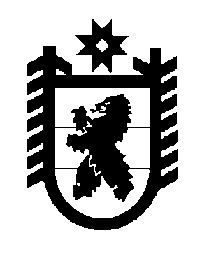 Российская Федерация Республика Карелия    ПРАВИТЕЛЬСТВО РЕСПУБЛИКИ КАРЕЛИЯПОСТАНОВЛЕНИЕот 25 июня 2012 года № 194-Пг. ПетрозаводскО внесении изменений в постановление ПравительстваРеспублики Карелия от 26 января 2012 года № 24-ППравительство Республики Карелия п о с т а н о в л я е т:1. Внести в Условия предоставления в 2012 году субсидий из бюджета Республики Карелия на поддержку агропромышленного комплекса Республики Карелия, утвержденные постановлением Правительства Республики Карелия от 26 января 2012 года № 24-П (Карелия, 2012, 16 февраля, 3 мая), следующие изменения:1) абзац шестой подпункта "в" пункта 4 признать утратившим силу;2) абзац шестой подпункта "б" пункта 9 признать утратившим силу;3) пункт 10 дополнить абзацем следующего содержания:"Предусмотренные настоящим пунктом субсидии на компенсацию части затрат на приобретение средств химизации, источником финансового обеспечения которых являются средства федерального бюджета, предоставляются в соответствии с нормативными правовыми актами Российской Федерации, регламентирующими предоставление субсидий бюджетам субъектов Российской Федерации на указанные расходы.";4) абзац четвертый пункта 11 признать утратившим силу; 5) дополнить пунктом 123 следующего содержания:"123. Субсидии на стимулирование сельхозтоваропроизводителей, внедряющих современные технологии производства и приобретающих новую сельскохозяйственную технику, машины и оборудование, в соответствии с мероприятиями подпрограммы "Техническая и технологическая модернизация агропромышленного комплекса" предоставляются сельскохозяйственным организациям, организациям, перерабатывающим сельскохозяйственную продукцию и имеющим свои подсобные хозяйства, крестьянским (фермерским) хозяйствам при условии приобретения в 2012 году новой сельскохозяйственной техники, машин и оборудования в соответствии с перечнем, утверждаемым правовым актом Министерства.Субсидии предоставляются при условии использования сельско-хозяйственной техники, машин и оборудования по назначению до истечения срока амортизации. В случае отчуждения, передачи в аренду сельскохозяйственной техники, машин и оборудования  субсидии подлежат возврату в бюджет Республики Карелия в порядке, установленном Правительством Республики Карелия.Размеры субсидий определяются исходя из следующих условий:сельскохозяйственным организациям, организациям, перерабатываю-щим сельскохозяйственную продукцию и имеющим свои подсобные хозяйства, – в размере 30 процентов от стоимости сельскохозяйственной техники, машин и оборудования без учета НДС и транспортных расходов, но не более 2000000 рублей одной организации;  крестьянским (фермерским) хозяйствам – в размере 30 процентов от стоимости сельскохозяйственной техники, машин и оборудования без учета НДС и транспортных расходов, но не более 200000 рублей одному хозяйству.";6) в абзаце втором пункта 13 слова "пятнадцать дней" заменить словами "десять рабочих дней";7) в приложении к Условиям предоставления в 2012 году субсидий из бюджета Республики Карелия на поддержку агропромышленного комплекса Республики Карелия:а) в абзаце четвертом пункта 4 слова "на оприходование приобре-тенной продукции" исключить;б) в абзаце четвертом пункта 8 слова "на оприходование приобре-тенной продукции" исключить;в) дополнить пунктом 103 следующего содержания:"103. Субсидии на стимулирование сельхозтоваропроизводителей, внедряющих современные технологии производства и приобретающих новую сельскохозяйственную технику, машины и оборудование:заверенные получателем субсидии копии:договоров на приобретение сельскохозяйственной техники, машин и оборудования; платежных документов, подтверждающих полную оплату сельскохозяйственной техники, машин и оборудования; документов, подтверждающих факт получения и ввода в эксплуатацию сельскохозяйственной техники, машин и оборудования, включая технические паспорта и паспорта самоходных машин; сертификатов на оборудование.".2. Действие подпунктов 1, 2, 4 пункта 1 настоящего постановления распространяется на правоотношения, возникшие с 1 января 2012 года.          ГлаваРеспублики Карелия                                                                А.П. Худилайнен